МКДОУ «Детский сад № 1 п. Алексеевск»НОД по художественно-эстетическому развитию в старшей группе:  нетрадиционное рисованиеТема: «Весенние цветы»                                                                                                           Воспитатель:Горячева Л.А.  2022 год.Дидактическая цель: создать  условия для углубленных знаний и умений рисовать в нетрадиционной технике; создать ситуацию для привлечения внимания и развития эмоциональной отзывчивости детей.Форма работы: Задачи:Обучающая: продолжать закреплять умение рисовать весенние цветы, передавая его характерные особенности: форму, цвет.Развивающая: закрепить  умение рисовать нетрадиционными способами, деталей стебля цветка и его листочков.    Закрепить знания детей об основных цветах весны.                         Воспитательная: воспитывать самостоятельность, чувство радости от ярких, красивых рисунков.Виды детской деятельности:- познавательная;- коммуникативная;- двигательная;-художественное слово..  Методы и приемы:- наглядные, словесные, практические;- решение проблемной ситуации.  Форма организации детей:- фронтальная;- индивидуальная.  Средства обучения:- для педагога:  наглядный материал ИКТ, слайды с картинками запись классической музыки «Времена года «Весна», ноутбук, презентация весенней природы, корзинка ( в ней находятся пластиковые вилки, бумага, картонные трубочки, трубочки для сока, ватные палочки, листы картона).-для детей: листы бумаги по количеству детей, краски из пены для бритья, влажные салфетки, салфетки, фартуки, пластиковые вилки, мятая бумага, картонные трубочки, листы картона. Ход НОД:1 часть: Мотивационно – организационный.  Звучит музыка П.И. Чайковского «Времена года «Весна»Психогимнастика - приветствие«Здравствуй небо голубое (руки вверх)Здравствуй солнце золотое (руки вперед)Здравствуй матушка Земля (руки опущены)Здравствуйте мои друзья (руки в стороны) »Воспитатель:  Ребята, сейчас я хочу прочитать вам одно стихотворение. Прослушайте его внимательно.Если снег повсюду тает,День становится длинней,Если все зазеленелоИ в полях звенит ручей,Если стал теплее ветер,Если птицам не до сна,Если солнце ярче светит,Значит, к нам пришла весна.Е. КаргановаВоспитатель:  Правильно ребята! А как вы догадались, что это весна? Какие весенние признаки вы услышали в этом стихотворении?Дети: тает снег, день становится длиннее, зазеленела трава, появились ручейки, теплый ветер, солнце светит ярче, поют птицы.Воспитатель:  Какое время года у нас сейчас?Дети: веснаВоспитатель: Какие весенние месяцы вы знаете?Дести:  март, апрель, майВоспитатель: Правильно ребята! Молодцы!Воспитатель:  А сейчас я предлагаю вам  отправимся на весеннюю полянку. Хотите ?( звучит музыка Чайковского П.И. «Времена года «Весна» дети идут за воспитателем по кругу, подходят к «полянке» на которой разложены  овальные листы )Воспитатель: Вот мы и пришли на весеннюю полянку, но что-то случилось, где зеленая травка, где цветы? Смотрите, кажется один цветок остался, он хочет нам что-то сказать. Давайте его послушаем (Проблемная ситуация)«Я последний цветок, всю траву и цветы заколдовала злая Слякоть и они стали невидимыми, а Весну она спрятала в своем дворце. Помогите!»Воспитатель:  Ребята, что же делать? Как быть?Дети : нарисовать траву и первые весенние цветы ( Ответы детей)Воспитатель: Поможем Весне?Дети: Да!2 часть. Основная.Воспитатель: Молодцы ребята! Прежде чем мы приступим к работе, давайте посмотрим на весенние картинки. ( дети присаживаются на места). ( Показ презентации)Воспитатель: Какое время года показано на экране? Какие цвета красок использовали художники при написании своих картин?Дети:  Весна. Голубой, зеленый, белый, желтый, красный.Воспитатель:  Ребята, а давайте вспомним, что же происходит с природой весной?  Дети: тает снег, прилетают птицы, зеленеет трава, распускаются цветы, набухают почки на деревьях, появляются молодые листочки.Воспитатель: Ребята, а какие цветы распускаются самые первые?Дети: Подснежники, тюльпаны, одуванчики.Воспитатель: А какого цвета бывают подснежники, тюльпаны ,одуванчики?Дети: подснежники бываю белыми или фиолетовыми, тюльпаны – красными, одуванчики -желтыми.Воспитатель: Молодцы ребята! А теперь давайте подойдем к нашим столам и вспомним, что же мы должны нарисовать? Дети: Весенние цветыВоспитатель: Для чего?Дети: для того чтобы нашлась Весна.Воспитатель: Ребята , посмотрите на наши столы, все ли у нас готово для того, чтобы нарисовать весенние цветы?Дети:  нет, у нас нечем рисовать!Воспитатель:  Как мы будем с вами рисовать? Чем?Дети: (ответы детей)Воспитатель: Ребята обратите внимание на ваш стол, на нем стоит корзинка а в ней живут необычные помощники, они помогут нам нарисовать весенние цветы  (на столе стоит корзина, в которой лежат помощники). Давайте вместе посмотрим , может среди них  мы и найдем кисточки?Дети: Да.(Воспитатель вместе с детьми рассматриваю содержимое корзинки, там  бумага, вилка,  пароллон, трубочка из картона, ватные палочки, коктельные трубочки, лист картона, но кисточек нет).Воспитатель: Ребята, как вы думаете , какие из этих помощников нам пригодятся, при рисовании весенних цветов?Дети:   бумагой ,если смять ее, губкой , вилкой, отпечатком картонной трубочкой, ватными палочками.Воспитатель: Какие вы молодцы, как много вы знаете способов рисования.  И сейчас я предлагаю вам стать художниками  и нарисовать весенние цветы. Согласны? Дети: ДаВоспитатель: Но для этого нам необходимо одеть фартуки, чтобы не испачкать одежду (дети при помощи воспитателя одевают фартуки)Воспитатель: Ребята выберете себе помощников, которые вам будут помогать и присаживайтесь на свои места. Ребята ,а  с чего мы начнем рисовать наши весенние цветы? Дети: с листочков и стебельковВоспитатель: да, правильно с листочков, с стебельков, а какой цвет мы будем использовать? Дети:  зеленыйВоспитатель: Молодцы, зеленый цвет мы будем использовать ,чтобы нарисовать листочки и стебелек. Обратите внимание на мольберт , на нем я вам покажу несколько примеров рисования стебельков и листочков для наших цветов ( воспитатель на мольберте, на листе бумаги показывает образцы рисования стеблей и листов для весенних цветов)Воспитатель: а какие цвета мы будем использовать , чтобы нарисовать сами цветы?Дети: желтый, красный, синий Воспитатель: как вы думаете , для какого цветка мы будем использовать желтый и красны, а для какого только желтый?Дети: для тюльпана желтый и красный, а для одуванчика – желтый, подснежник – фиолетовый, синий.Воспитатель: Абсолютно правильно, желтый и красный, обратите внимание на мольберт , на нем я вам покажу, как при помощи наших помощников, мы можем нарисовать весенние цветы. (на мольберте на листе бумаги воспитатель показывает разные техники рисования).Воспитатель: Ребята, но для того, чтобы нам нарисовать красивые цветы, нам необходимо размять наши пальцы.Пальчиковая гимнастикаК нам Весна лишь заглянула ( протягивают руки вперед)В снег ладошку окунула (руки внизу, перпендикулярно корпусу)И расцвел там нежный (руки соединяются в бутон на уровне глаз)Маленький подснежник (медленно раздвигаются пальцы «цветок раскрылся»)Воспитатель: Ну а теперь нам пора приступать к работе( воспитатель помогает детям при необходимости)3 часть. Заключительная Воспитатель: Ребята, посмотрите,  какие красивые цветы у нас получились.Давайте аккуратно возьмем свои работы и положим на лесную полянку.(включается аудиозапись «Звуки леса»)Мы с вами настоящие художники, ребята, вы слышите, как разговаривает лес?Значит, у нас получилось прогнать злую Слякоть и помочь Весне. Она вернулась к нам?Воспитатель:  Ребята, вам понравилось сегодняшнее наше занятие? Что именно понравилось? Кого мы сегодня спасали? Что мы сделали? Чем рисовали?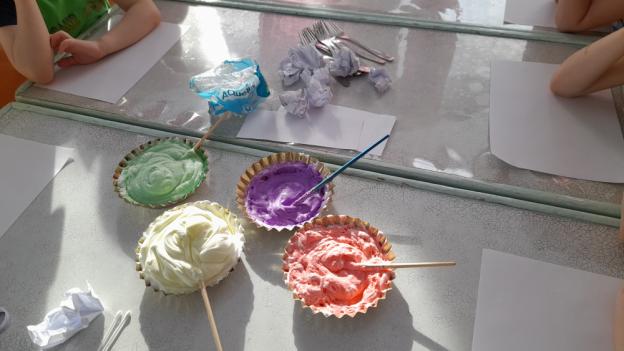 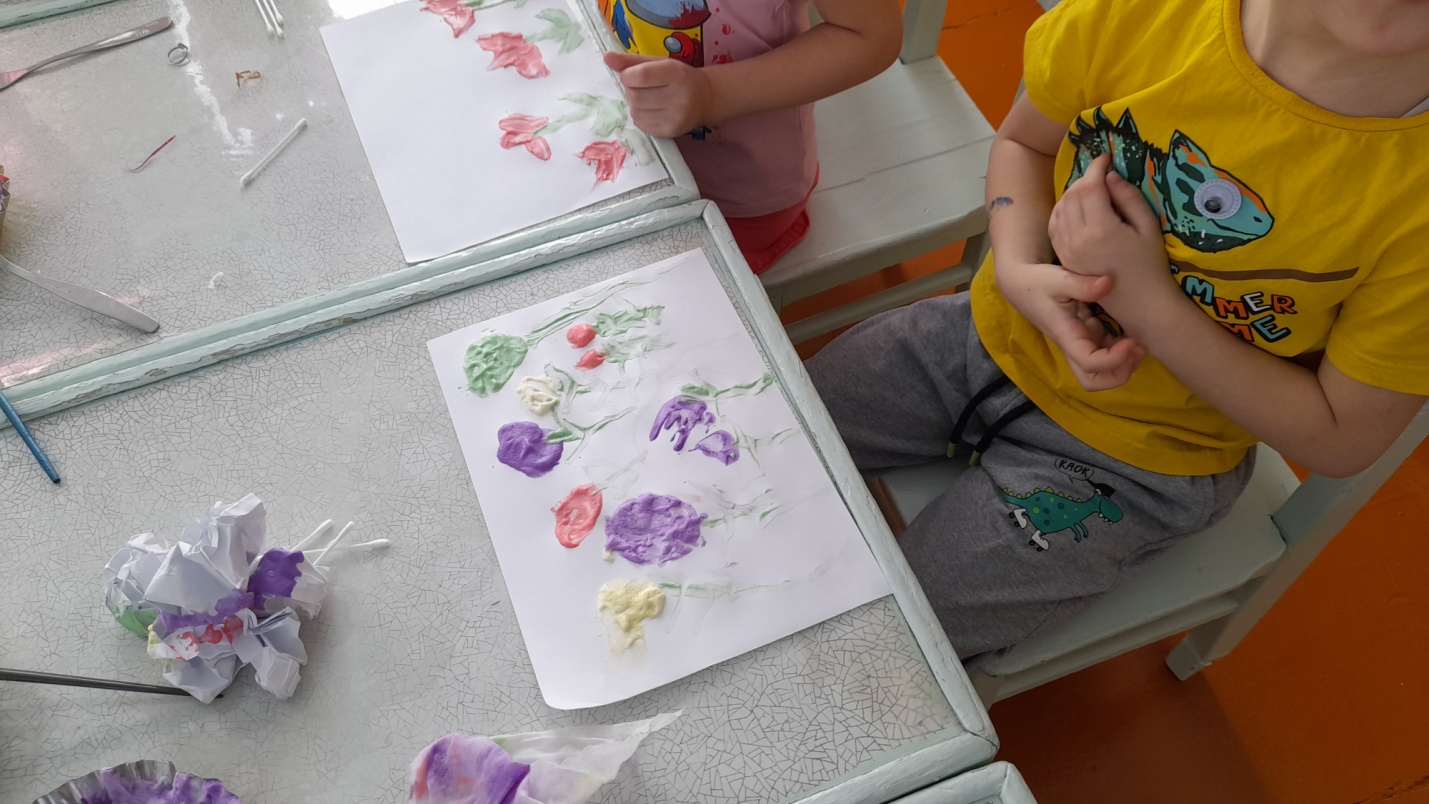 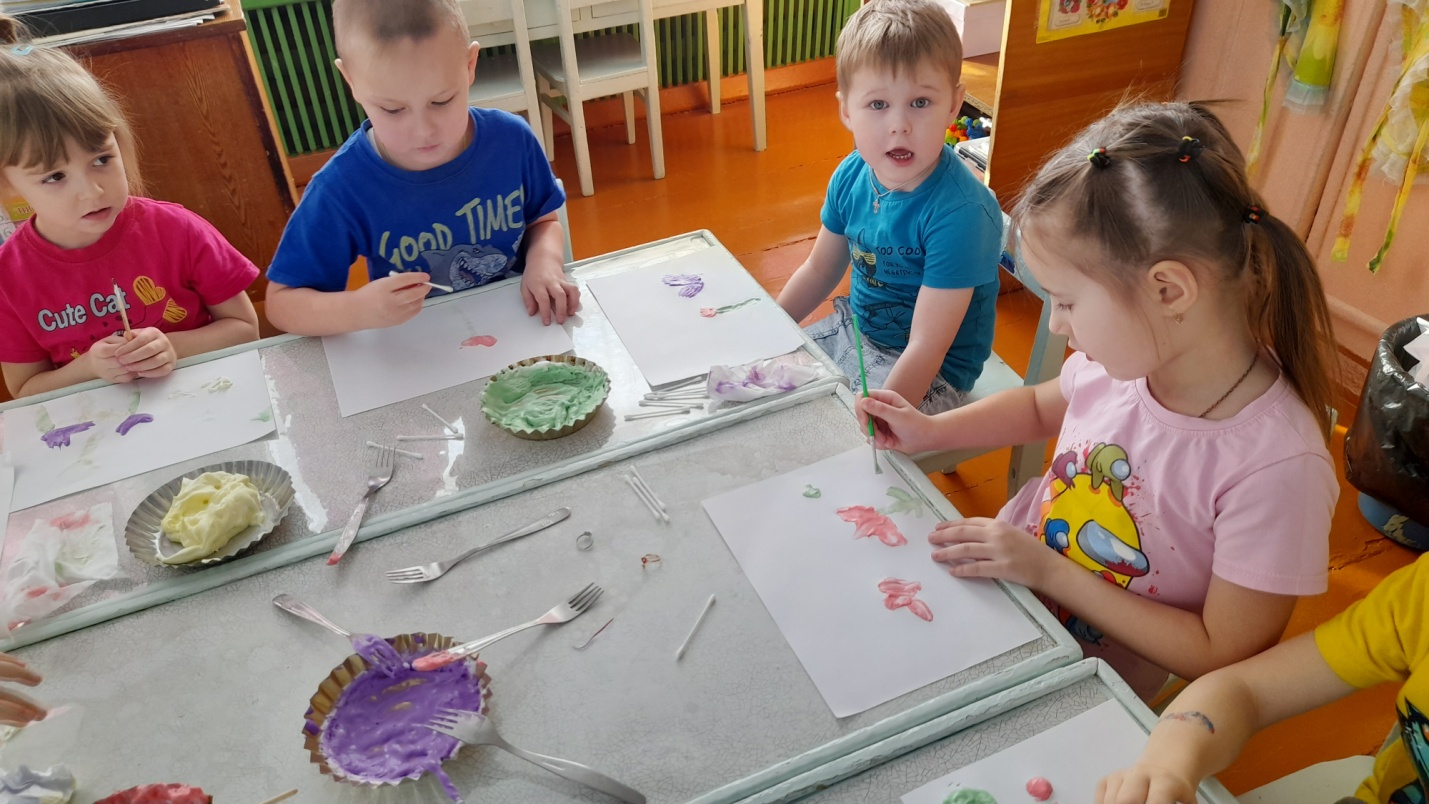 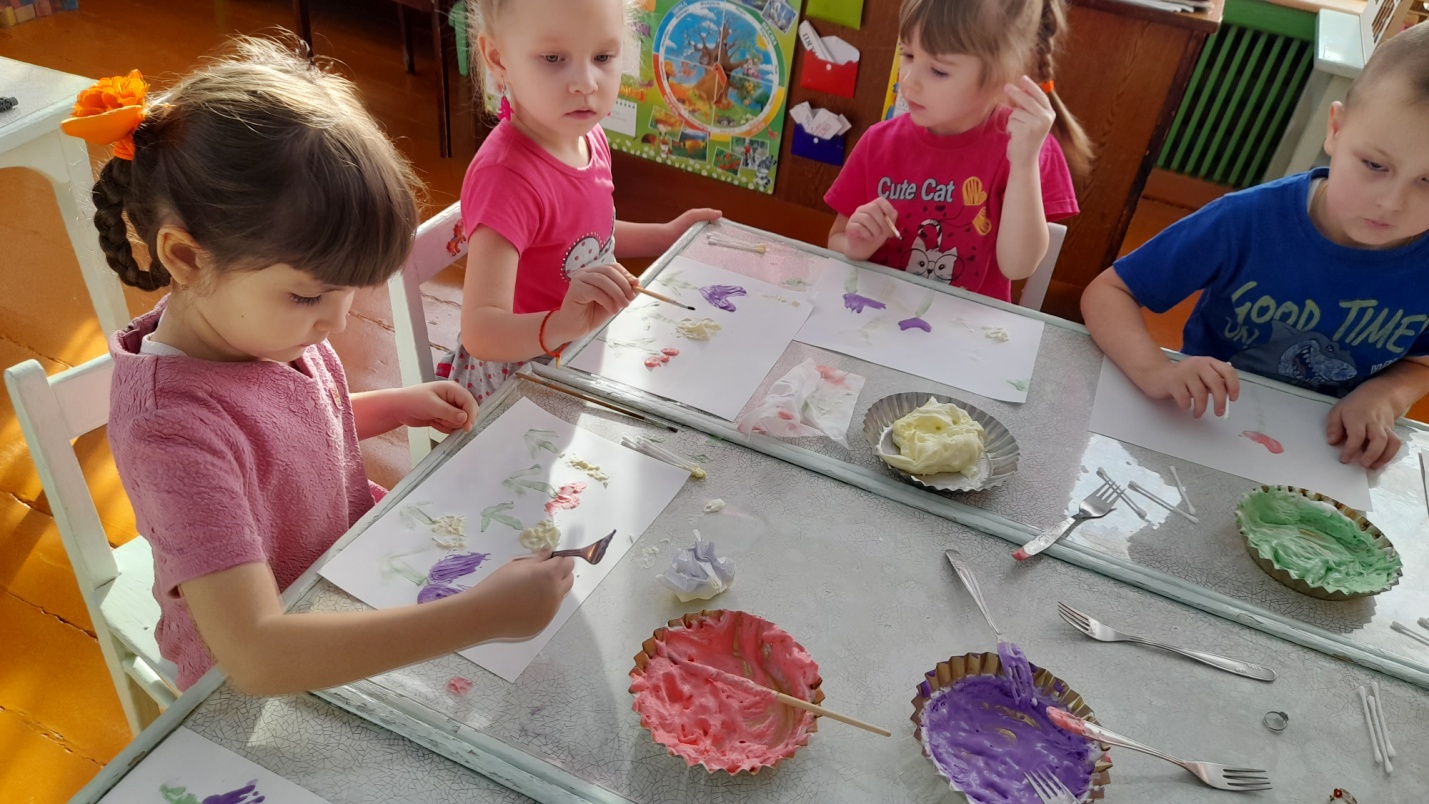 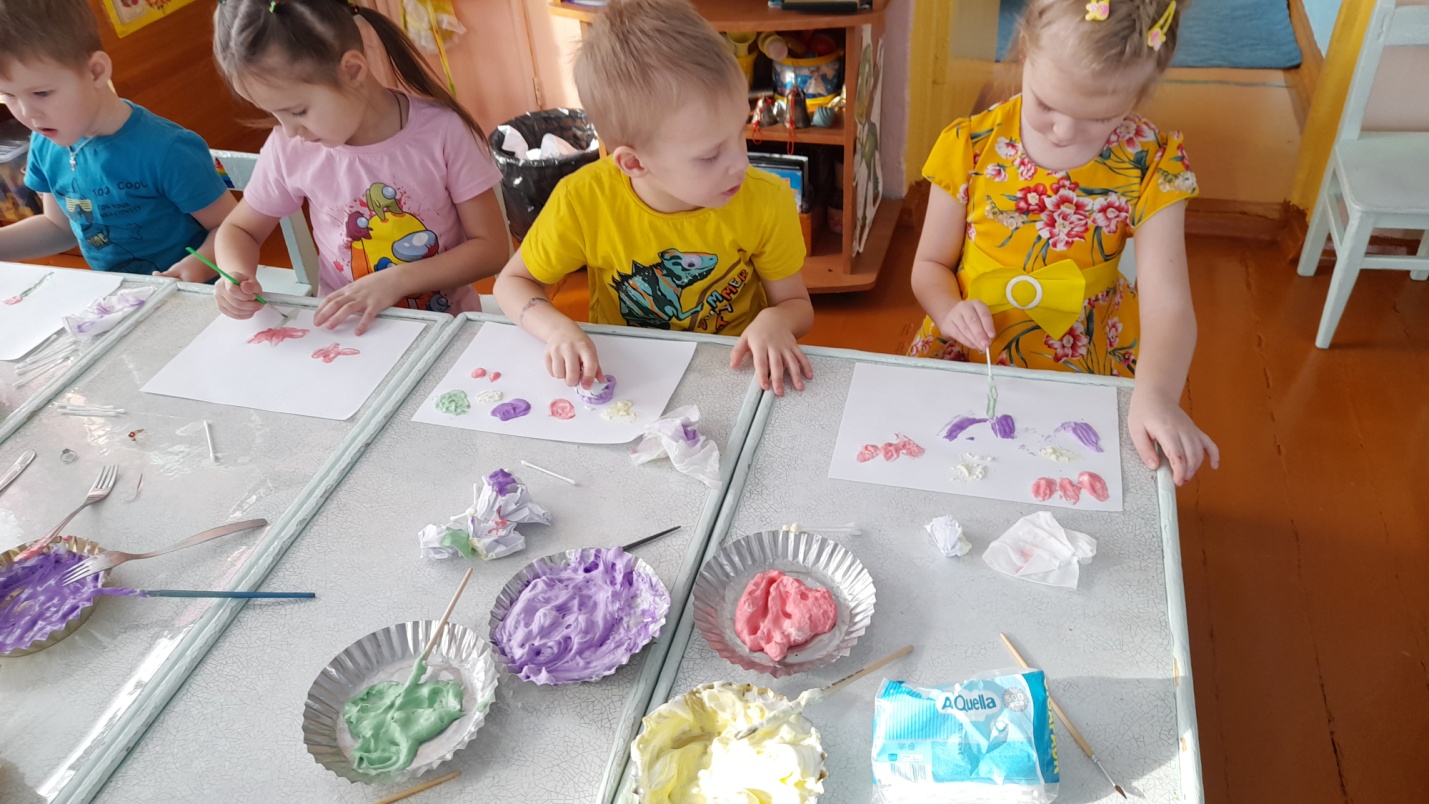 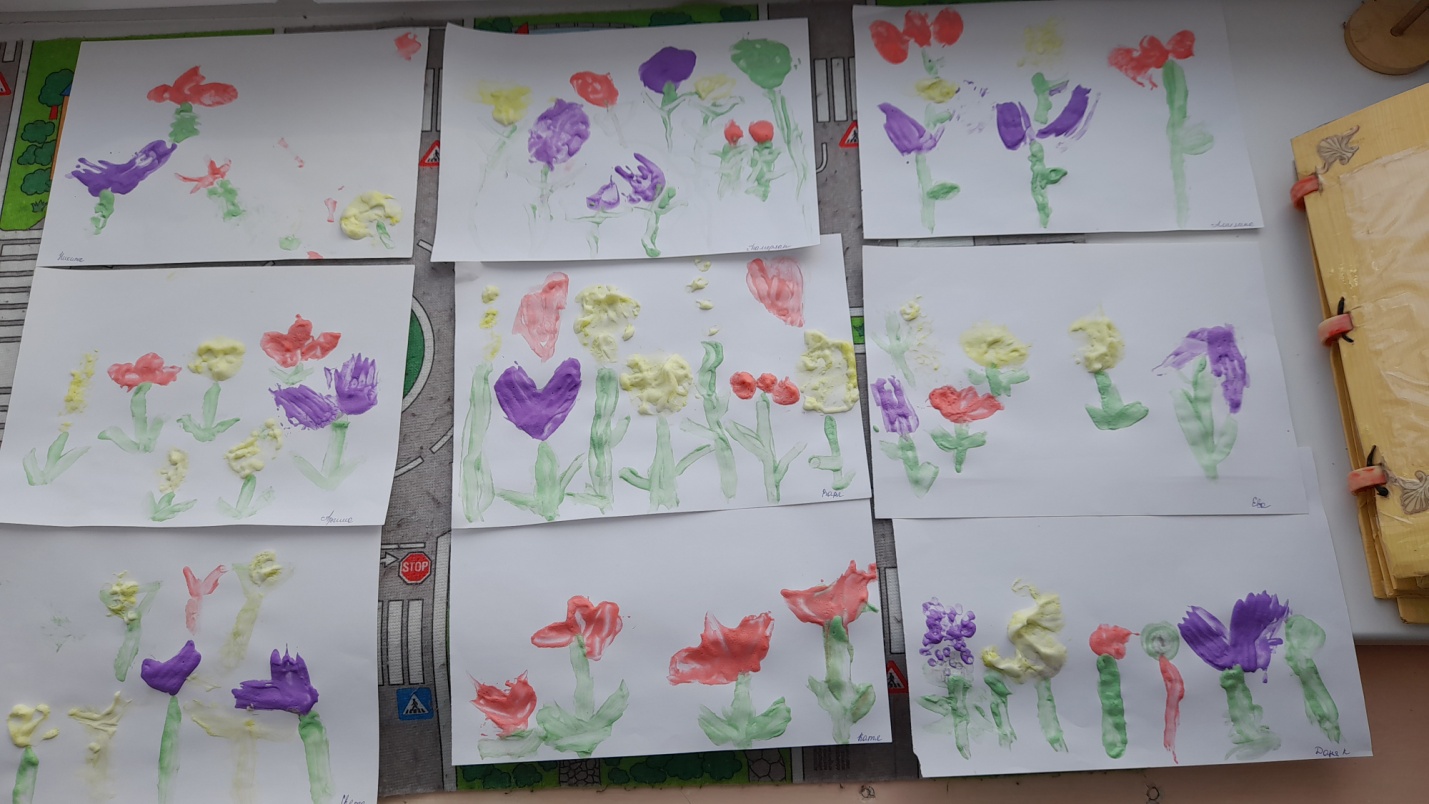 